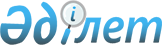 2022-2024 жылдарға арналған Ақжар ауданы Май ауылдық округінің бюджетін бекіту туралыСолтүстік Қазақстан облысы Ақжар аудандық мәслихатының 2021 жылғы 27 желтоқсандағы № 13-16 шешімі
      Ескерту. 01.01.2022 бастап қолданысқа еңгізіледі - осы шешімнің 7-тармағымен.
      Қазақстан Республикасының Бюджет кодексінің 9-1, 75-баптарына, Қазақстан Республикасының "Қазақстан Республикасындағы жергілікті мемлекеттік басқару және өзін-өзі басқару туралы" Заңының 6-бабына сәйкес Солтүстік Қазақстан облысы Ақжар аудандық мәслихаты ШЕШТІ:
      1. 2022-2024 жылдарға арналған Ақжар ауданы Май ауылдық округінің бюджеті тиісінше осы шешімге 1, 2 және 3 -қосымшаларға сәйкес, оның ішінде 2022 жылға мынадай көлемдерде бекітілсін:
      1) кірістер – 41 506 мың теңге:
      салықтық түсімдер – 583 мың теңге;
      салықтық емес түсімдер – 206 мың теңге;
      негізгі капиталды сатудан түсетін түсімдер – 441 мың теңге;
      трансферттер түсімі – 40 276 мың теңге;
      2) шығындар – 41 506 мың теңге; 
      3) таза бюджеттік кредиттеу – 0 теңге;
      бюджеттік кредиттер – 0 теңге;
      бюджеттік кредиттерді өтеу – 0 теңге;
      4) қаржы активтерімен операциялар бойынша сальдо - 0 теңге:
      қаржы активтерін сатып алу – 0 теңге;
      мемлекеттің қаржы активтерін сатудан түсетін түсімдер - 0 теңге;
      5) бюджет тапшылығы (профициті) – 0 тенге;
      6) бюджет тапшылығын қаржыландыру (профицитін пайдалану) – 0 мың тенге:
      қарыздар түсімі – 0 мың теңге;
      қарыздарды өтеу – 0 мың теңге;
      бюджет қаражатының пайдаланылатын қалдықтары – 0 мың теңге.
      2. 2022 жылға арналған ауылдық округ бюджетінің кірістері Қазақстан Республикасының Бюджет кодексіне сәйкес мынадай салық түсімдері есебінен қалыптастырылатыны белгіленсін:
      1) ауылдың аумағында мемлекеттік кіріс органдарында тіркеу есебіне қою кезінде мәлімделген:
      дара кәсіпкер, жекеше нотариус, жеке сот орындаушысы, адвокат, кәсіпқой медиатор үшін – тұрған жері;
      қалған жеке тұлғалар үшін – тұрғылықты жері орналасқан жеке тұлғалар дербес салық салуға жататын кірістер бойынша жеке табыс салығы;
      2) ауылдық округтің аумағындағы осы салықты салу объектілері бойынша жеке тұлғалардың мүлкіне салынатын салық;
      3) ауылдың аумағындағы жер учаскелері бойынша жеке және заңды тұлғалардан алынатын, елдi мекендер жерлерiне салынатын жер салығы;
      4) мыналардан:
      тұрғылықты жері ауылдың аумағындағы жеке тұлғалардан;
      өздерінің құрылтай құжаттарында көрсетілетін тұрған жері ауылдың аумағында орналасқан заңды тұлғалардан алынатын көлік құралдары салығы;
      5) сыртқы (көрнекі) жарнаманы:
      ауылдағы үй-жайлардың шегінен тыс ашық кеңістікте;
      ауылдық округтің аумақтары арқылы өтетін жалпыға ортақ пайдаланылатын автомобиль жолдарының бөлiнген белдеуiнде;
      елді мекендерден тыс жердегі үй-жайлардың шегінен тыс ашық кеңістікте және жалпыға ортақ пайдаланылатын автомобиль жолдарының бөлiнген белдеуiнен тыс жерде орналастырғаны үшін төлемақы.
      3. 2022 жылға арналған ауылдық округ бюджетінің келесі салықтық емес түсімдер есебінен қалыптасуы белгіленсін:
      1) ауылдық округтердің әкімдері әкімшілік құқық бұзушылықтар үшін салатын айыппұлдар;
      2) жеке және заңды тұлғалардың ерікті түрдегі алымдары;
      3) ауылдық округтің коммуналдық меншігінен (жергілікті өзін-өзі басқарудың коммуналдық меншігінен) түсетін кірістер:
      ауылдық округ әкімі аппаратының шешімімен құрылған коммуналдық мемлекеттік кәсіпорындардың таза кірісі бөлігінің түсімдері;
      ауылдық округтің коммуналдық меншігіндегі (жергілікті өзін-өзі басқарудың коммуналдық меншігіндегі) заңды тұлғаларға қатысу үлестеріне кірістер;
      ауылдық округтің коммуналдық меншігінің (жергілікті өзін-өзі басқарудың коммуналдық меншігінің) мүлкін жалға беруден түсетін кірістер;
      ауылдық округтің коммуналдық меншігінен (жергілікті өзін-өзі басқарудың коммуналдық меншігінен) түсетін басқа да кірістер;
      4) ауылдық округ бюджетіне түсетін басқа да салықтық емес түсімдер.
      4. Ауылдық округ бюджетінен қаржыландырылатын мемлекеттік мекемелерге бекітіп берілген мемлекеттік мүлікті сатудан түсетін ақша негізгі капиталды сатудан ауылдық округ бюджетіне түсетін түсімдер болып табылады.
      5. Аудандық бюджеттен берілетін трансферттер ауылдық округ бюджетіне түсетін трансферттер түсімдері болып табылады.
      6. 2022 жылға арналған ауылдық округ бюджетінде аудандық бюджеттен округ бюджетіне берілетін субвенция көлемі 26 265 мың теңге сомасында көзделгендігі ескерілсін.
      7. Осы шешім 2022 жылғы 1 қаңтардан бастап қолданысқа енгізіледі. Ақжар ауданы Май ауылдық округінің 2022 жылға арналған бюджеті Ақжар ауданы Май ауылдық округінің 2023 жылға арналған бюджеті Ақжар ауданы Май ауылдық округінің 2024 жылға арналған бюджеті
					© 2012. Қазақстан Республикасы Әділет министрлігінің «Қазақстан Республикасының Заңнама және құқықтық ақпарат институты» ШЖҚ РМК
				
      Ақжар аудандық мәслихаттың хатшысы 

А. Хоршат
Солтүстік Қазақстан облысыАқжар аудандық мәслихатының2021 жылғы 27 желтоқсандағы№ 13-16 шешіміне1-қосымша
Санаты
Сыныбы
Кіші сыныбы
Атауы
Сомасы 
мың теңге
І. Кірістер
41506
1
Салықтық түсімдер
583
01
Табыс салығы 
33
2
Жеке табыс салығы
33
04
Меншікке салынатын салықтар
550
1
Мүлікке салынатын салықтар
35
4
Көлiк құралдарын салынатын салық
515
2
Салық емес түсімдер
206
01
Мемлекеттік меншіктен түсетін кірістер
206
5
Мемлекет меншігіндегі мүлікті жалға беруден түсетін кірістер
206
3
Негізгі капиталды сатудан түсетін түсімдер
441
03
Жерді және материалдық емес активтерді сату
441
1
Жерді сату
441
4
Трансферттердің түсімдері
40276
02
Мемлекеттiк басқарудың жоғары тұрған органдарынан түсетiн трансферттер
40276
3
Аудандардың (облыстық маңызы бар қаланың) бюджетінен трансферттер
40276
Атауы
Атауы
Атауы
Атауы
Сомасы мың теңге
Функционалдық топ
Функционалдық топ
Функционалдық топ
Функционалдық топ
Сомасы мың теңге
Бюджеттік бағдарламалардың әкімшісі
Бюджеттік бағдарламалардың әкімшісі
Бюджеттік бағдарламалардың әкімшісі
Сомасы мың теңге
Бағдарлама
Бағдарлама
Сомасы мың теңге
II. Шығыстар
41506
01
Жалпы сипаттағы мемлекеттік қызметтер
18790
124
Аудандық маңызы бар қала, ауыл, кент, ауылдық округ әкімінің аппараты
18790
001
Аудандық маңызы бар қала, ауыл, кент, ауылдық округ әкімінің қызметін қамтамасыз ету жөніндегі қызметтер
18440
022
Мемлекеттік органның күрделі шығыстары
350
07
Тұрғын үй-коммуналдық шаруашылық
1649
124
Аудандық маңызы бар қала, ауыл, кент, ауылдық округ әкімінің аппараты
1649
014
Елді мекендерді сумен жабдықтауды ұйымдастыру
488
008
Елді мекендердегі көшелерді жарықтандыру
863
009
Елді мекендердің санитариясын қамтамасыз ету
198
011
Елді мекендердікөріктендіру және көгалдандыру
100
08
Мәдениет, спорт, туризм және ақпараттық кеңістiк
10324
124
Аудандық маңызы бар қала, ауыл, кент, ауылдық округ әкімінің аппараты
10324
006
Жергілікті деңгейде мәдени-демалыс жұмысын қолдау
10324
13
Басқалар
10743
124
Аудандық маңызы бар қала, ауыл, кент, ауылдық округ әкімінің аппараты
10743
040
Өңірлерді дамытудың 2025 жылға дейінгі мемлекеттік бағдарламасы шеңберінде өңірлерді экономикалық дамытуға жәрдемдесу бойынша шараларды іске асыруға ауылдық елді мекендерді жайластыруды шешуге арналған іс-шараларды іске асыру
10743
ІІІ. Таза бюджеттік кредиттеу
0
ІV. Қаржы активтерімен операциялар бойынша сальдо
0
Қаржы активтерін сатып алу
0
Мемлекеттің қаржы активтерін сатудан түсетін түсімдер
0
V. Бюджет тапшылығы (профициті)
0
VІ. Бюджет тапшылығын қаржыландыру (профицитін пайдалану)
0
8
Бюджет қаражатының пайдаланылатын қалдықтары
0Солтүстік Қазақстан облысыАқжар аудандық мәслихатының2021 жылғы 27 желтоқсандағы№ 13-16 шешіміне2-қосымша
Санаты
Сыныбы
Кіші сыныбы
Атауы
Сомасы 
мың теңге
І.Кірістер
28508
1
Салықтық түсімдер
745
01
Табыс салығы 
155
2
Жеке табыс салығы
155
04
Меншікке салынатын салықтар
590
1
Мүлікке салынатын салықтар
40
4
Көлiк құралдарына салынатын салық
560
2
Салық емес түсімдер
210
01
Мемлекеттік меншіктен түсетін кірістер
210
5
Мемлекет меншігіндегі мүлікті жалға беруден түсетін кірістер
210
3
Негізгі капиталды сатудан түсетін түсімдер
441
03
Жерді және материалдық емес активтерді сату
441
1
Жерді сату
441
4
Трансферттердің түсімдері
27112
02
Мемлекеттiк басқарудың жоғары тұрған органдарынан түсетiн трансферттер
27112
3
Аудандардың (облыстық маңызы бар қаланың) бюджетінен трансферттер
27112
Атауы
Атауы
Атауы
Атауы
Сомасы
 мың теңге
Функционалдық топ
Функционалдық топ
Функционалдық топ
Функционалдық топ
Сомасы
 мың теңге
Бюджеттікбағдарламалардыңәкімшісі
Бюджеттікбағдарламалардыңәкімшісі
Бюджеттікбағдарламалардыңәкімшісі
Сомасы
 мың теңге
Бағдарлама
Бағдарлама
Сомасы
 мың теңге
II. Шығыстар
28508
01
Жалпы сипаттағы мемлекеттік қызметтер
18298
124
Аудандық маңызы бар қала, ауыл, кент, ауылдық округ әкімінің аппараты
18298
001
Аудандық маңызы бар қала, ауыл, кент, ауылдық округ әкімінің қызметін қамтамасыз ету жөніндегі қызметтер
18298
07
Тұрғын үй-коммуналдық шаруашылық
1815
124
Аудандықмаңызы бар қала, ауыл, кент, ауылдық округ әкімінің аппараты
1815
014
Елді мекендерді сумен жабдықтауды ұйымдастыру
522
008
Елді мекендердегі көшелерді жарықтандыру
881
009
Елді мекендердің санитариясын қамтамасыз ету
212
011
Елді мекендердікөріктендіру және көгалдандыру
200
08
Мәдениет, спорт, туризм және ақпараттық кеңістiк
8395
124
Аудандық маңызы бар қала, ауыл, кент, ауылдық округ әкімінің аппараты
8395
006
Жергілікті деңгейде мәдени-демалыс жұмысын қолдау
8395
ІІІ. Таза бюджеттік кредиттеу
0
ІV. Қаржы активтерімен операциялар бойынша сальдо
0
Қаржы активтерін сатып алу
0
Мемлекеттің қаржы активтерін сатудан түсетін түсімдер
0
V. Бюджет тапшылығы (профициті)
0
VІ. Бюджет тапшылығын қаржыландыру (профицитін пайдалану)
0
8
Бюджет қаражатының пайдаланылатын қалдықтары
0Солтүстік Қазақстан облысыАқжар аудандық мәслихатының2021 жылғы 27 желтоқсандағы№ 13-16 шешіміне3-қосымша
Санаты
Сыныбы
Кіші сыныбы
Атауы
Сомасы 
мың теңге
І.Кірістер
29028
1
Салықтық түсімдер
1193
01
Табыс салығы
528
2
Жеке табыс салығы
528
04
Меншікке салынатын салықтар
665
1
Мүлікке салынатын салықтар
45
4
Көлiк құралдарына салынатын салық
620
2
Салық емес түсімдер
220
01
Мемлекеттік меншіктен түсетін кірістер
220
5
Мемлекет меншігіндегі мүлікті жалға беруден түсетін кірістер
220
3
Негізгі капиталды сатудан түсетін түсімдер
441
03
Жерді және материалдық емес активтерді сату
441
1
Жерді сату
441
4
Трансферттердің түсімдері
27174
02
Мемлекеттiк басқарудың жоғары тұрған органдарынан түсетiн трансферттер
27174
3
Аудандардың (облыстық маңызы бар қаланың) бюджетінен трансферттер
27174
Атауы
Атауы
Атауы
Атауы
Сомасы
 мың теңге
Функционалдық топ
Функционалдық топ
Функционалдық топ
Функционалдық топ
Сомасы
 мың теңге
Бюджеттік бағдарламалардың әкімшісі
Бюджеттік бағдарламалардың әкімшісі
Бюджеттік бағдарламалардың әкімшісі
Сомасы
 мың теңге
Бағдарлама
Бағдарлама
Сомасы
 мың теңге
II. Шығыстар
29028
01
Жалпы сипаттағы мемлекеттік қызметтер
18498
124
Аудандық маңызы бар қала, ауыл, кент, ауылдық округ әкімінің аппараты
18498
001
Аудандық маңызы бар қала, ауыл, кент, ауылдық округ әкімінің қызметін қамтамасыз ету жөніндегі қызметтер
18498
07
Тұрғын үй-коммуналдық шаруашылық
1930
124
Аудандық маңызы бар қала, ауыл, кент, ауылдық округ әкімінің аппараты
1930
014
Елді мекендерді сумен жабдықтауды ұйымдастыру
559
008
Елді мекендердегі көшелерді жарықтандыру
943
009
Елді мекендердің санитариясын қамтамасыз ету
228
011
Елді мекендерді көріктендіру және көгалдандыру
200
08
Мәдениет, спорт, туризм және ақпараттық кеңістiк
8600
124
Аудандық маңызы бар қала, ауыл, кент, ауылдық округ әкімінің аппараты
8600
006
Жергілікті деңгейде мәдени-демалыс жұмысын қолдау
8600
ІІІ. Таза бюджеттік кредиттеу
0
ІV. Қаржы активтерімен операциялар бойынша сальдо
0
Қаржы активтерін сатып алу
0
Мемлекеттің қаржы активтерін сатудан түсетін түсімдер
0
V. Бюджет тапшылығы (профициті)
0
VІ. Бюджет тапшылығын қаржыландыру (профицитін пайдалану)
0
8
Бюджет қаражатының пайдаланылатын қалдықтары
0